T.C.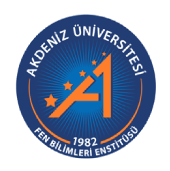 AKDENİZ ÜNİVERSİTESİFEN BİLİMLERİ ENSTİTÜSÜAF ÖĞRENCİLERİ İÇİN DERS EŞLEŞTİRME VE MUAFİYET FORMUAnabilim Dalı			 : 						……..Öğrencinin Adı Soyadı		 : …………………………………………………………………..Öğrenci No.             		 : ………………....Öğrencinin Programı		 : Tezli Yüksek Lisans 	             Doktora              Tezsiz Yüksek Lisans Hangi Aşamada Başlatılacağı	 : Ders Dönemi                           Tez Aşaması Doktora Yeterlik Muafiyet Durumu	 : Doktora Yeterlik Muaf              Doktora Yeterlik Muaf Değil                       (Yalnızca Doktora Öğrencileri için)DANIŞMANİmzaUnvan, Ad, SoyadıKarar: Yukarıda adı geçen öğrencinin 2022/2023 Eğitim-Öğretim Yılı Güz Yarıyılında aşağıda belirtilen dersleri alarak ……………………………………. (Tez/Ders/Dönem Projesi/Yeterlik vb.) dönemine intibakının yapılması uygundur.Tarih										Anabilim Dalı Başkanı İmzasıDaha Önce Alınmış Ders(ler)Daha Önce Alınmış Ders(ler)Daha Önce Alınmış Ders(ler)Daha Önce Alınmış Ders(ler)Başarılı Sayılan Ders(ler)Başarılı Sayılan Ders(ler)Başarılı Sayılan Ders(ler)Başarılı Sayılan Ders(ler)Ders KoduAdıAKTSNotu/Harf NotuDers KoduAdıAKTSNotu/Harf NotuAlacağı Ders(ler)Alacağı Ders(ler)Alacağı Ders(ler)Alacağı Ders(ler)Alacağı Ders(ler)Alacağı Ders(ler)Alacağı Ders(ler)Ders KoduAdıAKTSDers KoduAdıAKTS